МУНИЦИПАЛЬНОЕ БЮДЖЕТНОЕ ОБРАЗОВАТЕЛЬНОЕ УЧРЕЖДЕНИЕМНОГОПРОФИЛЬНЫЙ ЛИЦЕЙ №5 им. А.С.ПУШКИНААдрес: г.Махачкала, ул.Ярагского, 78		Телефоны: (88722) 62-06-29Сайт: https://litsey-5-1.dagestanschool.ru/         Электронный адрес:ege200605@yandex.ruИНН 0562062911    							ОГРН 1060562005646Приказ № 27 
«_15_»  ____03_______    2021 года.Об участии в проведении Всероссийских проверочных работ.В рамках проведения Всероссийских проверочных работ (далее – ВПР) на основании приказа Рособрнадзора от 11.02.2021 №119 «О проведении Федеральной службой  по надзору в сфере образования и науки мониторинга качества  подготовки обучающихся общеобразовательных организаций в форме ВПР 2021 году» и приказом Министерства образования и науки Республики Дагестан от 18.02. 2021г. №05-02-71/21 « О проведении в 2021 году ВПР в 4-8 классах, 10-11 классах общеобразовательных организаций Республики Дагестан». Приказываю:1. Провести Всероссийские проверочные работы (далее – ВПР) в соответствии с планом-графиком (приложение 1).2. Назначить организаторами в аудиториях:В 4 классах – Абдуллаеву Р.Р., Осмсанову Х.Н., Гасанову С.Г., Никитину Т.А., Гасанову Ф.М., Юсуфову Л.С., Алибецова М.Я., Магомедову А.З.- в 5 классах –  Магомедова П.А., Саадуева-Абдурахманова П.Г., Исаева П.О., Арипова Н.М., Юсупова П.Т., Магомедов М.М., Знаменщикова А.А., Таймазова С.М.- в 6 классах – Агаларова З.А., Маммаева Ш.Ю., Магомедова Д.Р., Алиев И.Т., Курбанова П.К., Омарова К.М., Рамазанова П.К., Гаджиева М.Д, Курбанова М.М.- в 7 классах – Магомедэминова З.И., Гаджиева Б.М., Абдулаева П.М.,Селиванова И.А.,Адухова Е.М., Рамазанова Т.Р., Амаева Ф.М., Менафова Х.И.- в 8 классах – Шамхалова П.М., Абдулаева А.А., Шихамирова З.Г., Агаларова А.А., Зуллиева П.М., Баджаева З.М., Пашаева З.М.3. В соответствии с порядком проведения ВПР провести проверочную работу в 4 классах на уроках по расписанию:–  по русскому языку (диктант) - 06.04.2021;– по русскому языку (тест) – 07.04.2021;   – по математике- 09.04.2021; –  по окружающему мире - 13.04.2021;3.1. Выделить для проведения ВПР в 5 классах, следующие помещения:–41  – каб. 55; 42 – каб. 57; 43 – каб.7; 44 – каб.61; 45 – каб 58; 46 - каб  58, 47 – каб 64; 48 – каб. 71; 49 – каб. 554. В соответствии с порядком проведения ВПР провести проверочную работу в 5 классах на уроках по расписанию:–  по русскому языку - 05.04.2021;   – по математике- 06.04.2021; –  по истории - 07.04.2021; – по биологии -08.04.2021.4.1. Выделить для проведения ВПР в 5 классах, следующие помещения:51  – каб. 2; 52 – каб. 26; 53 – каб.28; 54 – каб.42; 55 – каб 16; 56 - каб  45, 57 – каб 41; 58 – каб. 115. В соответствии с порядком проведения ВПР провести проверочную работу в 6 классах на уроках по расписанию:– по русскому языку -16.03.2021; – по математике- 17.03.2021; – по биологии -18.03.2021;– по истории- 19.03.2021;  – по географии – 22.03.2021; – обществознание -23.03.2021.5.1. Выделить для проведения ВПР в 6 классах следующие помещения:61  – каб. 4; 62 – каб. 11; 63 – каб.44; 64 – каб.10; 65 – каб 40; 66 - каб  45, 67 – каб 39; 68 – каб. 45, 69 – каб 206. В соответствии с порядком проведения ВПР провести проверочную работу в 7 классах на уроках по расписанию:– по географии – 19.04.2021;– по истории – 14.04.2021;– по биологии - 15.04.2021;– по обществознанию - 16.09.2020;– по русскому языку -12.04.2021;– по математике – 13.04.2021; – по английскому языку – 20.04.2021, 21.04.2021;– по физике – 22.04.2021.6.1. Выделить для проведения ВПР в 7 классах следующие помещения:71  – каб. 18; 72 – каб. 19; 73 – каб.31; 74 – каб.41; 75 – каб 26; 76 - каб  2, 77 – каб 39; 78 – каб. 287. В соответствии с порядком проведения ВПР провести проверочную работу в 8 классах на уроках по расписанию:– по обществознанию – 21.04.2021;– по русскому языку - 22.04.2021;– по биологии - 23.04.2021;– по географии – 26.04.2021;– по математике -27.04.2021;– по физике – 28.04.2021;– по истории – 29.04.2021;– по химии – 30.04.2021.7.1. Выделить для проведения ВПР в 8 классах следующие помещения:81  – каб. 42; 82 – каб. 16; 83 – каб.38; 84 – каб.37; 85 – каб 24; 86 - каб  21, 87 – каб 43.8. Назначить школьным координатором проведения ВПР по МБОУ «Лицею №5» заместителя директора по информатизации Зайнулабидову З.М. и передать информацию о школьном координаторе (контакты координатора) муниципальному (региональному) координатору.9. Школьному координатору проведения ВПР заместителю директора по информатизации Зайнулабидовой З.М.:9.1. Обеспечить проведение подготовительных мероприятий для включения образовательной организации в списки участников ВПР, в том числе, авторизацию в ФИС ОКО (https://lk-fisoko.obrnadzor.gov.ru/ раздел «Обмен данными»), получение логина и пароля доступа в личный кабинет образовательной организации, заполнение опросного листа ОО -  участника ВПР, получение инструктивных материалов. Внести необходимые изменения в расписание занятий образовательной организации в дни проведения ВПР и довести до сведения родителей изменения в расписании занятий. 9.2. Утвердить состав экспертов для проверки ВПР:9.3. Всем лицам, задействованным в проведении и проверке ВПР, обеспечить режим информационной безопасности на всех этапах.9.4.  Скачать в личном кабинете в ФИС ОКО протокол проведения работы и список кодов участников. Распечатать бумажный протокол и коды участников. Разрезать лист с кодами участников для выдачи каждому участнику отдельного кода. 9.5. Скачать комплекты для проведения ВПР (архив не зашифрован) в личном кабинете ФИС ОКО до дня проведения работы для 4-8. Для каждой ОО варианты сгенерированы индивидуально на основе банка оценочных средств ВПР с использованием ФИС ОКО. Даты получения архивов с материалами указаны в плане-графике проведения ВПР 2020.9.6. Распечатать варианты ВПР на всех участников. 9.7. Организовать выполнение участниками работы. Выдать каждому участнику код (причём каждому участнику – один и тот же код на все работы). Каждый код используется во всей ОО только один раз. В процессе проведения работы заполнить бумажный протокол, в котором фиксируется соответствие кода и ФИО участника. Каждый участник переписывает код в специально отведенное поле на каждой странице работы. Работа может выполняться ручками (синей или черной), которые используются обучающимися на уроках.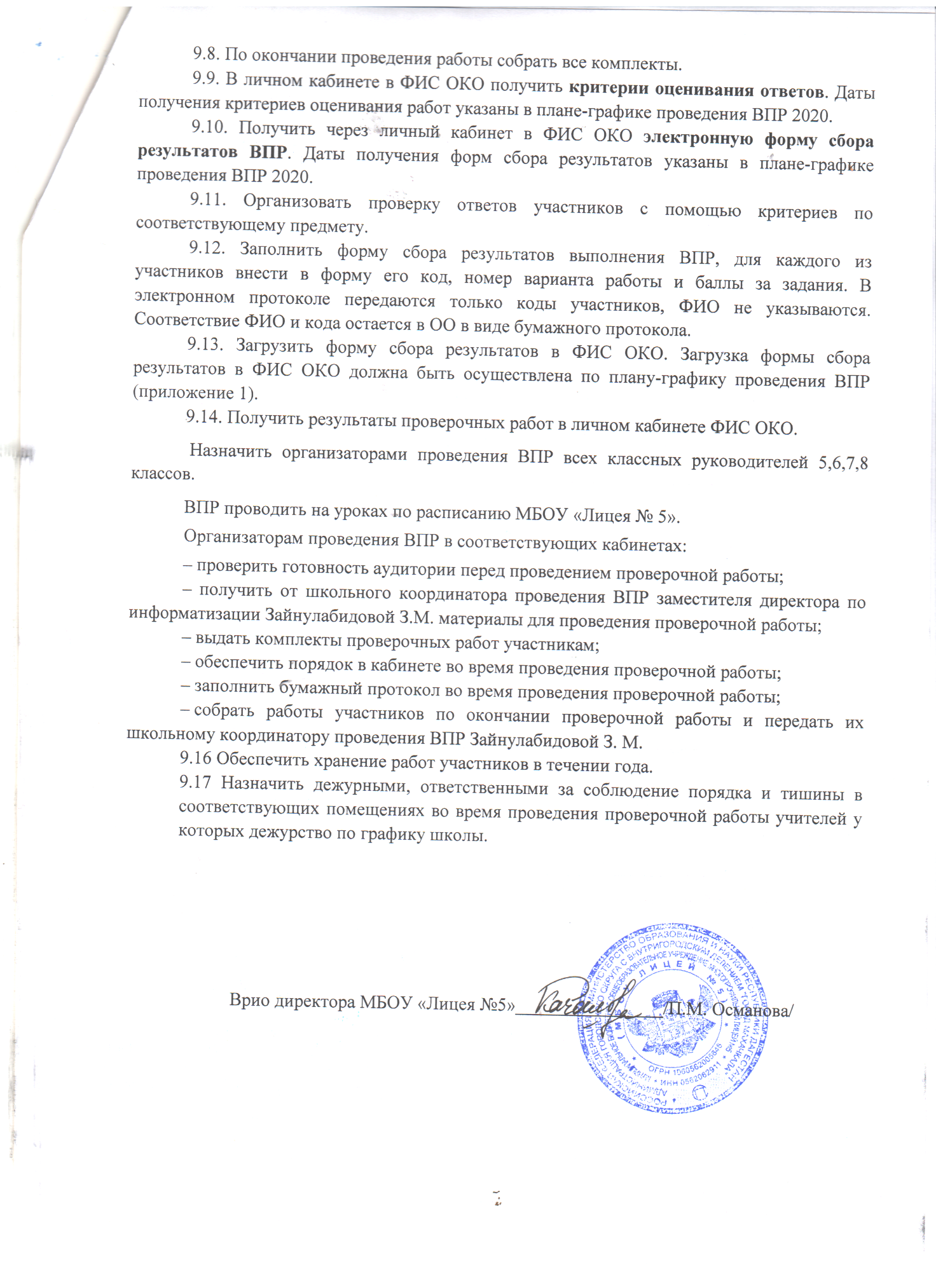 9.8. По окончании проведения работы собрать все комплекты.9.9. В личном кабинете в ФИС ОКО получить критерии оценивания ответов. Даты получения критериев оценивания работ указаны в плане-графике проведения ВПР 2020.9.10. Получить через личный кабинет в ФИС ОКО электронную форму сбора результатов ВПР. Даты получения форм сбора результатов указаны в плане-графике проведения ВПР 2020.9.11. Организовать проверку ответов участников с помощью критериев по соответствующему предмету.9.12. Заполнить форму сбора результатов выполнения ВПР, для каждого из участников внести в форму его код, номер варианта работы и баллы за задания. В электронном протоколе передаются только коды участников, ФИО не указываются. Соответствие ФИО и кода остается в ОО в виде бумажного протокола.9.13. Загрузить форму сбора результатов в ФИС ОКО. Загрузка формы сбора результатов в ФИС ОКО должна быть осуществлена по плану-графику проведения ВПР (приложение 1).9.14. Получить результаты проверочных работ в личном кабинете ФИС ОКО. Назначить организаторами проведения ВПР всех классных руководителей 5,6,7,8 классов.ВПР проводить на уроках по расписанию МБОУ «Лицея № 5».Организаторам проведения ВПР в соответствующих кабинетах:– проверить готовность аудитории перед проведением проверочной работы; – получить от школьного координатора проведения ВПР заместителя директора по информатизации Зайнулабидовой З.М. материалы для проведения проверочной работы; – выдать комплекты проверочных работ участникам;– обеспечить порядок в кабинете во время проведения проверочной работы;– заполнить бумажный протокол во время проведения проверочной работы;– собрать работы участников по окончании проверочной работы и передать их школьному координатору проведения ВПР Зайнулабидовой З. М. Обеспечить хранение работ участников в течении года.9.17 Назначить дежурными, ответственными за соблюдение порядка и тишины в соответствующих помещениях во время проведения проверочной работы учителей у которых дежурство по графику школы.  		Врио директора МБОУ «Лицея №5»________________/П.М. Османова/ПредметклассСостав комиссииРусский язык4Яганова С.А. – председатель комиссии в 4 классахЯганова С.А. – председатель проверочной комиссии.Абдуллаева Р.Р. - член комиссииОсманова Х.Н. - член комиссии; Гасанова С.Г. член комиссии; Никитина Т.А. - член комиссии;Гасанова Ф.М. - член комиссии;Юсуфова Л.С. - член комиссии;Алибекова М.Я. - член комиссии;Магомедова А.З. – член комиссии.Агаларова А.А.– председатель комиссии в 5,6,7,8 классахПашаева З.М.  – член комиссии;Магомедова Х.М. – член комиссии;Курбанова П.К. - член комиссии;Маммаева Ш.Ю.- член комиссии;Омарова К.М.- член комиссии;Омарова З.О.- член комиссии;Селиванова И.А.- член комиссии;Кадиева М.Г. - член комиссии;Алиева М.М.- член комиссии;Шамхалова П.М. - член комиссии;Шихамирова З.Г. - член комиссии;Бабаева М.Р. - член комиссии.Русский язык5Яганова С.А. – председатель комиссии в 4 классахЯганова С.А. – председатель проверочной комиссии.Абдуллаева Р.Р. - член комиссииОсманова Х.Н. - член комиссии; Гасанова С.Г. член комиссии; Никитина Т.А. - член комиссии;Гасанова Ф.М. - член комиссии;Юсуфова Л.С. - член комиссии;Алибекова М.Я. - член комиссии;Магомедова А.З. – член комиссии.Агаларова А.А.– председатель комиссии в 5,6,7,8 классахПашаева З.М.  – член комиссии;Магомедова Х.М. – член комиссии;Курбанова П.К. - член комиссии;Маммаева Ш.Ю.- член комиссии;Омарова К.М.- член комиссии;Омарова З.О.- член комиссии;Селиванова И.А.- член комиссии;Кадиева М.Г. - член комиссии;Алиева М.М.- член комиссии;Шамхалова П.М. - член комиссии;Шихамирова З.Г. - член комиссии;Бабаева М.Р. - член комиссии.Русский язык6Яганова С.А. – председатель комиссии в 4 классахЯганова С.А. – председатель проверочной комиссии.Абдуллаева Р.Р. - член комиссииОсманова Х.Н. - член комиссии; Гасанова С.Г. член комиссии; Никитина Т.А. - член комиссии;Гасанова Ф.М. - член комиссии;Юсуфова Л.С. - член комиссии;Алибекова М.Я. - член комиссии;Магомедова А.З. – член комиссии.Агаларова А.А.– председатель комиссии в 5,6,7,8 классахПашаева З.М.  – член комиссии;Магомедова Х.М. – член комиссии;Курбанова П.К. - член комиссии;Маммаева Ш.Ю.- член комиссии;Омарова К.М.- член комиссии;Омарова З.О.- член комиссии;Селиванова И.А.- член комиссии;Кадиева М.Г. - член комиссии;Алиева М.М.- член комиссии;Шамхалова П.М. - член комиссии;Шихамирова З.Г. - член комиссии;Бабаева М.Р. - член комиссии.Русский язык7Яганова С.А. – председатель комиссии в 4 классахЯганова С.А. – председатель проверочной комиссии.Абдуллаева Р.Р. - член комиссииОсманова Х.Н. - член комиссии; Гасанова С.Г. член комиссии; Никитина Т.А. - член комиссии;Гасанова Ф.М. - член комиссии;Юсуфова Л.С. - член комиссии;Алибекова М.Я. - член комиссии;Магомедова А.З. – член комиссии.Агаларова А.А.– председатель комиссии в 5,6,7,8 классахПашаева З.М.  – член комиссии;Магомедова Х.М. – член комиссии;Курбанова П.К. - член комиссии;Маммаева Ш.Ю.- член комиссии;Омарова К.М.- член комиссии;Омарова З.О.- член комиссии;Селиванова И.А.- член комиссии;Кадиева М.Г. - член комиссии;Алиева М.М.- член комиссии;Шамхалова П.М. - член комиссии;Шихамирова З.Г. - член комиссии;Бабаева М.Р. - член комиссии.Русский язык8Яганова С.А. – председатель комиссии в 4 классахЯганова С.А. – председатель проверочной комиссии.Абдуллаева Р.Р. - член комиссииОсманова Х.Н. - член комиссии; Гасанова С.Г. член комиссии; Никитина Т.А. - член комиссии;Гасанова Ф.М. - член комиссии;Юсуфова Л.С. - член комиссии;Алибекова М.Я. - член комиссии;Магомедова А.З. – член комиссии.Агаларова А.А.– председатель комиссии в 5,6,7,8 классахПашаева З.М.  – член комиссии;Магомедова Х.М. – член комиссии;Курбанова П.К. - член комиссии;Маммаева Ш.Ю.- член комиссии;Омарова К.М.- член комиссии;Омарова З.О.- член комиссии;Селиванова И.А.- член комиссии;Кадиева М.Г. - член комиссии;Алиева М.М.- член комиссии;Шамхалова П.М. - член комиссии;Шихамирова З.Г. - член комиссии;Бабаева М.Р. - член комиссии.Математика4Яганова С.А. – председатель комиссии в 4 классахЯганова С.А. – председатель проверочной комиссии.Абдуллаева Р.Р. - член комиссииОсманова Х.Н. - член комиссии; Гасанова С.Г. член комиссии; Никитина Т.А. - член комиссии;Гасанова Ф.М. - член комиссии;Юсуфова Л.С. - член комиссии;Алибекова М.Я. - член комиссии;Магомедова А.З. – член комиссии.Адухова Е.М. - председатель комиссии в 5,6,7,8 классахБабаева З.К. - член комиссииМагомедэминова З.И. - член комиссииОмарова Х.М. - член комиссииКурбанмагомедова Т.Г. - член комиссииГаджиева Б.М. - член комиссииШайдебекова С.Г. - член комиссииМенафова Х.И. - член комиссииМатематика5Яганова С.А. – председатель комиссии в 4 классахЯганова С.А. – председатель проверочной комиссии.Абдуллаева Р.Р. - член комиссииОсманова Х.Н. - член комиссии; Гасанова С.Г. член комиссии; Никитина Т.А. - член комиссии;Гасанова Ф.М. - член комиссии;Юсуфова Л.С. - член комиссии;Алибекова М.Я. - член комиссии;Магомедова А.З. – член комиссии.Адухова Е.М. - председатель комиссии в 5,6,7,8 классахБабаева З.К. - член комиссииМагомедэминова З.И. - член комиссииОмарова Х.М. - член комиссииКурбанмагомедова Т.Г. - член комиссииГаджиева Б.М. - член комиссииШайдебекова С.Г. - член комиссииМенафова Х.И. - член комиссииМатематика6Яганова С.А. – председатель комиссии в 4 классахЯганова С.А. – председатель проверочной комиссии.Абдуллаева Р.Р. - член комиссииОсманова Х.Н. - член комиссии; Гасанова С.Г. член комиссии; Никитина Т.А. - член комиссии;Гасанова Ф.М. - член комиссии;Юсуфова Л.С. - член комиссии;Алибекова М.Я. - член комиссии;Магомедова А.З. – член комиссии.Адухова Е.М. - председатель комиссии в 5,6,7,8 классахБабаева З.К. - член комиссииМагомедэминова З.И. - член комиссииОмарова Х.М. - член комиссииКурбанмагомедова Т.Г. - член комиссииГаджиева Б.М. - член комиссииШайдебекова С.Г. - член комиссииМенафова Х.И. - член комиссииМатематика7Яганова С.А. – председатель комиссии в 4 классахЯганова С.А. – председатель проверочной комиссии.Абдуллаева Р.Р. - член комиссииОсманова Х.Н. - член комиссии; Гасанова С.Г. член комиссии; Никитина Т.А. - член комиссии;Гасанова Ф.М. - член комиссии;Юсуфова Л.С. - член комиссии;Алибекова М.Я. - член комиссии;Магомедова А.З. – член комиссии.Адухова Е.М. - председатель комиссии в 5,6,7,8 классахБабаева З.К. - член комиссииМагомедэминова З.И. - член комиссииОмарова Х.М. - член комиссииКурбанмагомедова Т.Г. - член комиссииГаджиева Б.М. - член комиссииШайдебекова С.Г. - член комиссииМенафова Х.И. - член комиссииМатематика8Яганова С.А. – председатель комиссии в 4 классахЯганова С.А. – председатель проверочной комиссии.Абдуллаева Р.Р. - член комиссииОсманова Х.Н. - член комиссии; Гасанова С.Г. член комиссии; Никитина Т.А. - член комиссии;Гасанова Ф.М. - член комиссии;Юсуфова Л.С. - член комиссии;Алибекова М.Я. - член комиссии;Магомедова А.З. – член комиссии.Адухова Е.М. - председатель комиссии в 5,6,7,8 классахБабаева З.К. - член комиссииМагомедэминова З.И. - член комиссииОмарова Х.М. - член комиссииКурбанмагомедова Т.Г. - член комиссииГаджиева Б.М. - член комиссииШайдебекова С.Г. - член комиссииМенафова Х.И. - член комиссииОкружающий мир4Яганова С.А. – председатель комиссии в 4 классахЯганова С.А. – председатель проверочной комиссии.Абдуллаева Р.Р. - член комиссииОсманова Х.Н. - член комиссии; Гасанова С.Г. член комиссии; Никитина Т.А. - член комиссии;Гасанова Ф.М. - член комиссии;Юсуфова Л.С. - член комиссии;Алибекова М.Я. - член комиссии;Магомедова А.З. – член комиссии.Биология5,6,7,8Агаларова З.А. - председатель комиссии Казимова Н.Б. - член комиссии;Гаджиева У.Г. - член комиссии;Ибрагимова Г.Р. - член комиссии;Рамазанова П.К. - член комиссии;Идрисова А.Х.География 5,6,7,8Агаларова З.А. - председатель комиссии Навахова А.Ш. - член комиссии; Ващенкова Л.А.,Алиев И.Т. – член комиссии.Физика7,8Агаларова З.А. – председатель комиссии Зуллиева П.М. – член комиссии;Исмаилова Э.А. – член комиссииИстория5,6,7,8Яхьяева М.Ш. – председатель комиссииМагомедова П.А. – член комиссии.Абасова Ф.Н. – член комиссии.Саадуева-Абдурахманова П.Г. – член комиссии.Пашаева Ф.И. – член комиссии.Обществознание7,8Яхьяева М.Ш. – председатель комиссииМагомедова П.А. – член комиссии.Абасова Ф.Н. – член комиссии.Саадуева-Абдурахманова П.Г. – член комиссии.Пашаева Ф.И. – член комиссии.Английский язык7Баджаева З.М. – председатель комиссииОсманова П.М. – член комиссии.Магамдарова А.Ф. – член комиссии.Гаджиева А.С. – член комиссии.Абдулаева П.М. – член комиссии.Химия 8Агаларова З.А. – председатель комиссииАсадулаева А.Г. – член комиссии,Идрисова А.Х. – член комиссии,Кадиалиева П.М. – член комиссии.